工業会宛てメール（info@jpmia.gr.jp）でお申込みください。セミナー開催日時：2019年11月20日13:00～　受付開始12:30～申込締め切り：１１月８日。締め切り日前でも満席の場合は締め切ります。WORD形式のままお送り下さい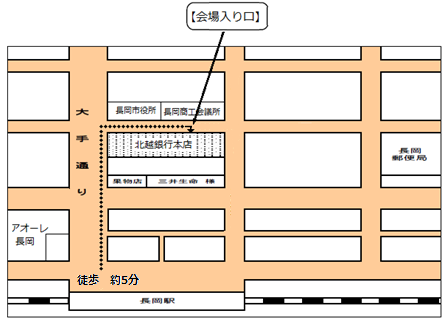 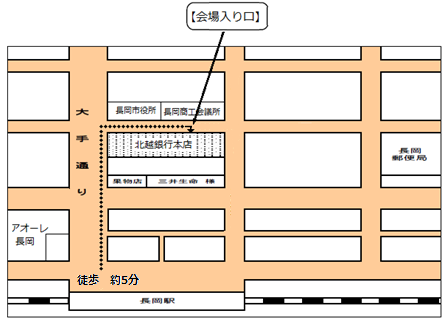 無料。ただし，テキスト代と500円申し受けます。工業会会員及び賛助会員は，テキスト代も無料です。締め切り日以降のキャンセルはテキスト送付手数料等として2,000円を申し受けします。貴社名ご住所〒〒申込み代表者部署・役職：フリガナ：お名前：　　　　　　　　　　　　E-mail：TEL：FAX:：セミナーご参加者名（受講者全員ご記入下さい）部署・役職：フリガナお名前：　　　　　　　　　　　　部署・役職：フリガナお名前：　　　　　　　　　　　　セミナーご参加者名（受講者全員ご記入下さい）部署・役職：フリガナ：お名前：　　　　　　　部署・役職：フリガナ：お名前：　　　個人情報のお取扱いについてご記入いただいた個人情報は適切に管理し，本セミナーの運営に利用するほか，当会会員による情報の提供に利用させて頂くことがございます。個人情報のお取扱いについてご記入いただいた個人情報は適切に管理し，本セミナーの運営に利用するほか，当会会員による情報の提供に利用させて頂くことがございます。個人情報のお取扱いについてご記入いただいた個人情報は適切に管理し，本セミナーの運営に利用するほか，当会会員による情報の提供に利用させて頂くことがございます。